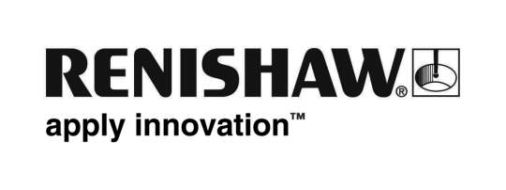 Un nouveau logiciel complète les fonctionnalités du Ballbar QC20-W avec une saisie de données basées sur le tempsÀ EMO 2015 Renishaw présentera Ballbar TRACE, un nouveau logiciel de saisie de données basé dans le temps pour son Ballbar QC20-W  qui sert à identifier les performances de positionnement des machines-outils à CN. Ce nouveau logiciel, gratuit pour les utilisateurs actuels du Ballbar QC20-W, permet d'envisager de nombreuses nouvelles applications  telles que le suivi statique et la saisie de données suivant  la norme ISO 10791-6. Pour accompagner le Ballbar TRACE, une nouvelle version du logiciel d'analyse de données XCal-View sera aussi diffusée pour assurer des analyses de données perfectionnées.Ballbar QC20-W  est un capteur télescopique sans fil capable de mesurer des écarts de longueurs avec un niveau de précision très élevé. Optimisé pour le contrôle des performances et le diagnostic de machines-outils à CN, le Ballbar QC20-W  réduit les temps d'arrêt machine, les rebuts et les frais d'inspection.La norme ISO 10791 spécifie les conditions de test pour les centres d'usinage à 4 ou 5 axes.La partie 6 de la norme ISO 10791 aborde les tests de contrôle cinématique au moyen d'un Ballbar. Les données saisies simultanément sur un ensemble de mouvements de machines multiaxes vérifient la précision de contournage des trois axes cartésiens habituels et d'un ou deux axes rotatifs.Analyse de données rapide suivant normes internationalesLa nouvelle version 2.3 du logiciel d'analyse de données XCal-View permettra d'examiner et de consulter rapidement les données saisies avec Ballbar TRACE.  Elle permet en outre de produire des rapports instantanés au format ISO 10791-6.La version 2.3 de XCal-View sera mise à la disposition gratuite de tous les utilisateurs existants de XCal-View. Les nouveaux utilisateurs pourront acheter le logiciel auprès de leur bureau local de Renishaw. Des téléchargements de Ballbar TRACE et de la version 2.3 de XCal-View seront disponibles sur www.renishaw.com/ballbartrace.Ballbar TRACE et la version 2.3 de XCal-View constituent un outil simple mais puissant pour répondre aux critères de la norme ISO 10791-6. Ils permettent en outre une utilisation plus flexible du QC20-W. À terme, Ballbar TRACE fera l'objet de développements complémentaires pour élargir ses fonctionnalités.Pour en savoir plus sur les produits de calibration et de contrôle des performances Renishaw, visitez notre site www.renishaw.fr/calibration. -Fin-